YEAR OVERVIEW FOR LENGTHSMANThe plan going forward is to follow the previous years models which have worked extremely well. The following actions will be focused on:Sightline clearances on difficult road junctions: (Hollom Down Road A30 and A343 junctions, B3084/Five Bells Lane cross roads etc), Spring and Summer growth on Restricted Byways (May and June) and then Rights of Way mid summer (Jul/Aug/Sep) Drains work in late summer along with opening grips (Sep/Oct/Nov)Rill Clearance in summer to mitigate flooding around the splash for winter/springAd-hoc – unforeseen tasksThe Volunteer Team will focus on supporting the Lengthsman in RoW clearances and will routinely only cut back new growth to “footpath width” at ground level, together with encroaching nettles or hard branches.  Note that softer side ingress, e.g. cow parsley will be left in situe. An example of what this looked like along the Spring Pond Drove in May 2020 after clearance by Iain James. 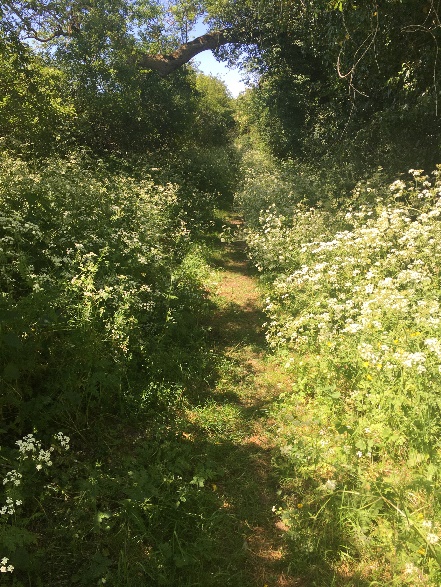 MONTH:	JANUARY MONTH:	FEBRUARY MONTH:	MARCH MONTH:	APRIL MONTH:	MAY MONTH:	JUNE MONTH:	JULY MONTH:	AUGUST This is the month for the Annual Contractor cut organised by HCC. Sometimes slips into September.In 2020 they will clear RBs 35, 36, and 37 which are the Drove Roads between Hollom Down Road, the B3084 and Wallop Drove, together with FP 4 (Dean – Police House) and FP 23 (A343 north to OW boundary).2019: The annual HCC Contractor cut was carried out in early September.  It cut back RBs 35, 36, and 37 which are the Drove Roads between Hollom Down Road, the B3084 and Wallop Drove, together with FP 4 (Dean – Police House) and FP 23 (A343 north to OW boundary).  The work was carried out to an excellent standard.  FP 4, which has historically been a difficult path for us to maintain, is now in really excellent shape.MONTH:	SEPTEMBER MONTH:	OCTOBER MONTH:	NOVEMBER MONTH:	DECEMBERYEARTASKS FOR FOOTPATHS TEAM - JanuaryHOURS EXPECTED2021None2020None2019None2018None YEARTASKS FOR LENGTHSMAN - JanuaryHOURS EXPECTED2021Check and clear leaves/debris from road drain covers Heathman Street from The Square to Wisdom LaneCheck and clear grips as required, Hollom Down RoadFP 7 (Trout Lane to Wisdom Lane) cut away bush protruding into path.FP 15 (north end) Re-erect Post/Finger Board as knocked over.11112020Farley Street/Stewarts Bridge – Check and clear leaf fall/mud from six storm drain openings if necessary.Hollom Down Road – Check/open up drains/grips as necessaryThe Square – Check and clear leaf fall from three road drains if required. (one in centre of square, two adjacent to the hedge on north side.)11½ 2019Farley Street & Heathman Street (nursing home to Sub station) – Clear and reinstate grips as necessary. Hollom Down Road – Dig grip either side of road to alleviate surface floodingFP3 (School Lane to Knockwood Lane) – cut away overhanging branches to head height.2212018Bent Street/Farley Street – clear upstream of culvert by bridgeWisdom Lane/Heathman Street – check and reinstate grip previously dug and clear road drain cover on junction if required.Wisdom Lane/Heathman Street to Heathman Street/Village Green – Clear road drain covers of leaves/debris as required.The Square – Clear leaves from drains as required.2½ 21YEARTASKS FOR FOOTPATHS TEAM - FebruaryHOURS EXPECTED2021Walk Footpaths to note growth and predict what needs to be done next month:FP20- Five Bells Lane to Bent StreetFP21 – Bent Street to A343OWFP7 – A343 to Parish BoundaryFP2 – Haydown Farm to School LaneFP3 – School Lane to Knockwood LaneFP4 – Knockwood Lane to The DeneFP7 – Trout Lane to Wisdom LaneFP9 – Trout Lane to The DeneFP12 – Stockbridge Road to Heathman StreetFP18 – Heathman Street (The Mill) to Church HillFP17 – Church Hill to Aylwards WayFP15 – Church Hill (past Berrycourt) to FP14FP14 – Berry Court to NinemileFP19 – Ducks Lane to The Splash2020None2019None2018NoneYEARTASKS FOR LENGTHSMAN - FebruaryHOURS EXPECTED2021The Rill – Clear any new debris from around The SplashFP3 (middle third) – Cut back side ingress, especially side furthest from fence.112020Farley Street/Bent Street junction – Check culvert is running free and clear if necessary.Farley Street/Stewarts Bridge – Check and clear leaf fall/mud from six storm drain openings if necessary.Notes: There was an action from the Feb 20 meeting to task the Lengthsman to look at drainage in Bent Street.   I did not receive any more detail on the exact nature or location of this task. I had the previous Lengthsman work on this area two years ago, but he was ultimately thwarted by the fact that the run off ditch here ends in a solid concrete wall next to the stream.  If this is the case again, it might be better to do this through HCC, as it may need more of an engineering solution - i.e. some sort of drain pipe cut through the bridge abutment.  I also had our current Lengthsman clear out the culvert under the bridge earlier in the year, but the flood impact from this tends to be onto Farley Street and the house opposite rather than Bent Street½½ 2019Farley Street/Heathman Street – Check and re-instate grips as necessary.Farley Street/Heathman Street - clear leaf fall/mud from six storm drain openings if necessary.112018The Rill – Check and clear as necessaryRB37 (Eastern Section – Romsey Road west to start of farm track) - Brushcut/Side cut early growth as necessaryRB37 (Western Section – Hollom Down Road to junction RB36) - Brushcut/Side cut early growth as necessaryRB37 (Centre section - Hollom Down Road to junction RB36) – Brushcut/Side cut early growth as necessaryRB35 (A343 - Hollom Down Road) - Brushcut/Side cut early growth as necessaryRB36 (Junction with RB 35 north to A343) - Brushcut/Side cut early growth as necessaryFP4 (Knockwood Lane to the Dene) - Brushcut/Side cut early growth as necessaryFP7 (Wisdom Lane to Trout Lane) - Brushcut/Side cut early growth as necessary32121521YEARTASKS FOR FOOTPATHS TEAM - MarchHOURS EXPECTED2021Meet with Clerk/Footpaths officer for year ahead discussion.Continue walking the footpaths to look for issues.2020RB 37 – Cut back and remove two blockages caused by fallen branches/bushes (assisted by Cllr James!)FP 3 and 4 (The Dean – School Lane)  Cut back side and overhead ingress.2019Repair/replacement of some missing damaged waymarkers and finger boards identified during the winter.Given the recent windy weather checks for fallen trees/branches as required.YEARTASKS FOR LENGTHSMAN - MarchHOURS EXPECTED2021Meet with Clerk/Footpaths officer for year ahead discussion.2020Heathman Street between Wisdom Lane and the Square - Clear leaf fall from drains Ducks Lane as above.Check/clear leaf fall from the six newly opened up drains along Farley Street.½  ½ ½ 2019Farley Street/Bent Street – Clear/open drain where it runs into the brook22018No spreadsheetYEARTASKS FOR FOOTPATHS TEAM – AprilHOURS EXPECTED2021Discuss cutting of Spring Pond Drove Road (RB34) with Mark Lovell.2020None2019Cut of Spring Pond Drove road (RB 34) ML mower? (£200)2018NonneYEARTASKS FOR LENGTHSMAN - AprilHOURS EXPECTED2021To be allocated2020Removal of protruding metal stile upright on old stile on FP 4 (The Dean – Knockwood Lane)1 2019None. (Start spring growth in May)2018RB37 (Eastern Section – Romsey Road west to start of farm track) - Brushcut/Side cut early growth as necessaryRB37 (Western Section – Hollom Down Road to junction RB36) - Brushcut/Side cut early growth as necessaryRB37 (Centre section - Hollom Down Road to junction RB36) – Cut back overhanging growth in the centre.RB35 (A343 - Hollom Down Road) - Brushcut/Side cut early growth as necessaryRB36 (Junction with RB 35 north to A343) - Brushcut/Side cut early growth as necessaryFP4 (Knockwood Lane to the Dene) - Brushcut/Side cut early growth as necessary222142YEARTASKS FOR FOOTPATHS TEAM - MayHOURS EXPECTED2021Check Footpath 20 for overgrowing vegetation and contact owners.RB 37 (Spring Pond) –  Full team – strim new growth (nettles)RB 36 (Wallop Drove to RB 35) –  Full team – strim new growth (nettles)RB 35 (West end Jack’s Bush to RB 34) – Two menFootpaths – New Growth nettles/thistles.FP2 (School Lane north to Parish Boundary) FP3 (School Lane – Knockwood Lane) FP4 (Knockwood Lane – Dene) FP 7 (Trout Lane – Wisdom Lane)  FP 502 (Trout Lane – Heathman Street)  FP 12 (Stockbridge Road to Heathman Street)FP 14 (Nile Mile to Berrycourt)FP 19 (Splash – Ducks Lane)  FP 17 (Aylwards Way – Church Hill)  FP 21 (Bent Street to A343)FP 23 (A343 north to Parish Boundary)  FP 22 (Fifehead to Parish Boundary)1112020Routine cutting back on new growth.  In anticipation of the cancellation of the HCC contract this year, the RoW volunteer has carried out strimming on three of the Restricted Byways, in order to save Lengthsman Resource for later the year.112019None2018FP2 (School Lane north to Parish Boundary) Strimmed and side cutFP3 (School Lane – Knockwood Lane) Strimmed and side cutFP4 (Knockwood Lane – Dene) StrimmedFP 7 (Trout Lane – Wisdom Lane)  StrimmedFP 502 (Trout Lane – Heathman Street)  StrimmedFP 12 (western end at Heathman Street) Strimmed and side cutFP 14 (Northern End adjacent to Church Hill)  StrimmedFP 19 (Splash – Ducks Lane)  StrimmedFP 20 (Aylwards Way – Church Hill)  StrimmedFP 23 (A343 north to Parish Boundary)  StrimmedRestricted Byway 37 (Eastern section from Romsey Road towards Spring Pond) Strimmed and side cutYEARTASKS FOR LENGTHSMAN - MayHOURS EXPECTED2021To be allocated2020Hollom Down Road/A343 – T-junction – check new growth and strim as required for sightlines for cars turning out of Hollom Down Road.Hosketts Lane/B3084 – T-junction – Strim/Hedge cut sight lines at junction for cars turning out of Hosketts LaneFive Bells Lane/B3084 – cross roads – Strim/Hedge cut sight lines at junction for cars turning into and out of Nether Wallop.½ ½ 12019Hollom Down Road/A343 – Sightlines – T-junction – check new growth and strim as required for sightlines for cars turning out of Hollom Down Road.Hosketts Lane/B3084 – T-junction – Strim/Hedge cut sight lines at junction for cars turning out of Hosketts LaneFP7 (Wisdom Lane to Trout Lane) – Strim new growthFP4 (The Dene to Knockwood Lane) – Strim new growthFP3 (Knockwood Lane – School Lane) – Strim new growthFP2 (School Lane to Parish Boundary) – Strim new growthFP19 (Splash to Ducks Lane) – Strim new growthThe Rill (between Stewarts Bridge and the Splash) – pull out new growth. ½ 112111½ 22018RB37 (centre section) – Brush cut new growthFive Bells Lane/B3084 – Sightlines: clear at junction.2½ YEARTASKS FOR FOOTPATHS TEAM - JuneHOURS EXPECTED2021Strim footpaths as below list to take pressure off lengthsman budget202072019FP 3 (Knockwood – School Lane) – side ingressFP 20 (Five Bells Lane – Bent Street) – side ingress FP7 (Wisdom Lane – Trout Lane) - strim2018Less busy as the dry weather has kept down new growth since the big effort in May. The RoW officer has completed the following:FP 7 (Trout Lane – Wisdom Lane) Side growth cut back.FP 19 (Splash – Ducks Lane)  StrimmedYEARTASKS FOR LENGTHSMAN - JuneHOURS EXPECTED20212020Five Bells Lane/B3084 – cross roads – Strim/Hedge cut sightlines at junction for cars turning into and out of Nether Wallop.The Square/Heathman Street junction – Sightlines, alongside house leave cutting in the drive.FP 23 (north of A343, to Parish Boundary) strim new growth½ 112019The Rill (between Stewarts Bridge and the Splash) – continue weed clearance.Wallop Drove/A30 – Sightlines for cars turning onto A30Hosketts Lane/B3084 – Sightlines for cars turning onto B3084FP23 (section to north of new gates to stile) – Strim nettle growthRB36 (Wallop Drove to junction with RB37) – Strim “Footpath Width” 2½ ½ 152018The Rill – Start weed clearance from watercourse.Hollom Down Road/A343 – sightlines at the junction: cut back as necessaryWallop Drove/A30 – Sightlines at the junction: cut back as necessaryRB36 – Brush cut new growth – whole lengthFP3 (School Lane to Knockwood Lane) – Brush cut new growth as required.FP4 (Knockwood Lane to the Dene) – Brush cut new growth as required.1½ ½ 411YEARTASKS FOR FOOTPATHS TEAM – JulyHOURS EXPECTED2021Respond to residents correspondence (from Clerk) Walk footpaths to see which need strimming (if any)22020None noted2019Check RB Spring Pond and A343/Hollom Down Road if needs strimming. (in case ML has mowed) Strimmed Footpath 7 (Wisdom Lane – Trout Lane)Side ingress cutback – Footpath 4 (Dean – Police House)2018YEARTASKS FOR LENGTHSMAN - JulyHOURS EXPECTED2021To be allocated2020Junction Heathman Street/Stockbridge Road – Sightlines: (vehicles turning towards Wallops)A30/Heathman Street crossroads – Sightlines, cars crossing to Broughton.Footpath 19 (Splash – Ducks Lane) – Re-strim as necessary111 ½ 2019Five Bells Lane/B3084 – Sightlines at Cross roadsThe Square/Heathman Street – Sightlines for cars pulling out of The Square. Trim back hedge and nettle growth. Clippings left behind hedge.The Rill (between Stewarts Bridge and the Splash) – continue weed clearance.FP4 – (The Dene to Knockwood Lane) – Strim new growthFP19 (Splash to Ducks Lane) – Strim new growthNOTES: possibly need to strim FP 2 (north from School Lane)  (1.0hr) and/or RB Spring Pond and A343/Hollom Down Road if needs strimming½ ½ 2112018RB34 – Strim entire lengthRB35 – strim entire lengthHollom Down Road/A343 – sightlines at the junction: cut back as necessaryWallop Drove/A30 – Sightlines at the junction: cut back as necessaryYEARTASKS FOR FOOTPATHS TEAM - AugustHOURS EXPECTED202120202019FP7 (Wisdom Lane – Trout Lane) - strimFP4 (Dean – Police House) – side ingress cutback2018YEARTASKS FOR LENGTHSMAN - AugustHOURS EXPECTED20212020Sightlines: A30/Heathman Street, and Heathman Street/Stockbridge Road. Map to be provided22019The Rill (between Stewarts Bridge and the Splash) – continue weed clearance.FP2 (north from School Lane)412018A343 Jack’s Bush – Clear vegetation around bus shelterBent Street/Farley Street – check and clear culvert as required.Heathman Street – Check drains. Dependent on weatherB3084 – Romsey Road – Sightlines: if required1121YEARTASKS FOR FOOTPATHS TEAM - SeptemberHOURS EXPECTED2021To be allocated2020Footpath NW FP 20: Bent Street/Five Bells Lane.   The owner of the land adjacent to the northern (Bent Street) end of this path has cut back the side ingress.  At the time of writing, no work has so far been carried out by the owner of the southern (Five Bells Lane).2.52019Strimmed Footpath 7 (Wisdom Lane – Trout Lane)Strimmed FP 19 (Splash/Ducks Lane)2018YEARTASKS FOR LENGTHSMAN - SeptemberHOURS EXPECTED2021To be allocated2020The Rill - Commence reed clearance in watercourse only.62019The Rill (between Stewarts Bridge and the Splash) – continue weed clearance.Five Bells Lane/B3084 – Sightlines at Cross roads – strim back new growthRB34 (South of A343 near Hollom Down) – Strim to footpath width only.3½ 42018Heathman Street – dig grips if requiredFP4 (Knockwood Lane to the Dene) – Remove overhanging branches1½  1½ YEARTASKS FOR FOOTPATHS TEAM – OctoberHOURS EXPECTED2021To be allocated2020Bridge surveys20192018Restricted Byway 37 – Removed some fly tipping and reported further flytipping to TVBC (since removed).Footpath 4 (behind old Police House)– Marked up overhanging branches for removal by Lengthsman (done) Footpath 7 (Wisdom Lane – Trout Lane) Brush cut ground and side growth, and marked up overhanging branches for removal by Lengthsman.Footpath 27 – checked condition of stiles and wrote to landowners and HCC.The Rill was cleared by community effort on 21 Oct, which was a timely intervention, given the recent heavy rains, and the long term forecast for a wet November.YEARTASKS FOR LENGTHSMAN - OctoberHOURS EXPECTED2021TO BE ALLOCATED2020The Rill - Complete reed clearance on watercourse, debris to be left on ES land near Stewarts Bridge.Wisdom Lane/Heathman Street Junction – check, clear/re-open grips as required Farley Street (Stewarts Bridge to The Old Police House). Check and clear six concrete road drains, clear leaves / debris from openings.Bent Street/Farley Street junction: Clear north side of culvert as required to ensure water course is clear on north side.Heathman Street/Stockbridge Road junction: (opposite pump station) : check/open up gripBent Street (near junction Farley Street) – reopen drain grips both sides of road near bridgeA343/Hollom Down Road junction – strim sightlines for vehicles exiting Hollom Down Road.611½ 1112019Heathman Street and Farley Street – Check open drains as required. (speak to Iain)Five Bells Lane/B3084 – Sightlines at Cross roads – strim back new growthThe Square/Heathman Street – Sightlines for cars pulling out of The Square. Trim back hedge and nettle growth. Clippings left behind hedge.FP2 (School Lane) – Strim new growth2½ ½1 2018The Lengthsman has carried out 7 hours of work over the past two months.  This has primarily been getting ahead of the winter rainfall by opening up existing drainage grips along the flood risk areas of Heathman Street and Farley Street, and clearing the culvert at the Bent Street/Farley Street junction.  Sightlines at various junctions were cut back as required. A proposed task of clearing leaves and debris from the surface drain covers in the flood risk area has been postponed as the HCC “honey sucker” cleared the highway drains at end of October.  The Lengthsman has also cleared vegetation around the Jack Bush bus stop, and cut some overhanging trees on FP 4 and 7. (no spreadsheet)YEARTASKS FOR FOOTPATHS TEAM - NovemberHOURS EXPECTED2021To be allocated2020None2019The RoW officer plus Cllr Mrs James reopened and cleared the small drain channels around Stewarts Bridge, which appears to be effective in reducing the pooling of water opposite the Farley Street/Dean junction.2018Checked waymarkers signs that need improvement or replacement.YEARTASKS FOR LENGTHSMAN - NovemberHOURS EXPECTED2021To be allocated2020The Square - Clear 3 x surface drain covers, one in the centre of the Square, two on the North side.Farley Street (Stewarts Bridge to The Old Police House). Check and clear six concrete road drains, clear leaves / debris from openings.Wisdom Lane/Heathman Street junction - Clear two road drain covers and re-open grip if requiredHeathman Street (Wisdom Lane to The Square) Clear leaves from road drain coversHollom Down Road - Open up drainage grips as required111212019Farley Street (Stewarts Bridge to The Old Police House). Check and clear six concrete road drains, clear leaves / debris from openings.Hollom Down Road – Check / open drainage grips as requiredBent Street/Farley Street junction – check and clear north side of culvert 12½ 2018A343 Jack’s Bush – Clean Bus ShelterWisdom Lane/Heathman Street to The Square – Clear leaves from road surface drainsFP7 – Remove overhanding branches marked with yellow paint1212017Footpath 7 (Trout Lane – Wisdom Lane): Removal of four tree trunks and branches that had collapsed across the path, reducing headroom.Cut back and hedges and vegetation to improve the sight lines for safety at the junctions at both ends of Wallop Drove (B 3084 and A30); and at the southern side of the exit from The Square onto Heathman Street.Cleared weed growth along the length of the Rill between The Splash and Heathman Street which has resulted in significantly improved water flow and reduced water level at The SplashReinstated the drainage grip feeding the ditch adjacent to the Wisdom Lane/Heathman Street Junction, and cleared leaves and vegetation from the ditch.Cut away several small trees that were growing through the North side of the embankment of the bridge at Farley Street/Heathman Street/Five Bells Lane.  This is the first stage of the removal process.  They will next be drilled out and treated.YEARTASKS FOR FOOTPATHS TEAM - DecemberHOURS EXPECTED2021To be allocated2020This coming month he is tasked with removing overhanging branches/fallen trees on Restricted Byway 37 at the Hollom Down Road end, and clearing the openings of the five concrete road drains along Farley Street.  These are the drains that have previously been reported to HCC to be repaired/cleared but cannot be done by the conventional “honey sucker” due to the shape of the drain aperture.  As previously reported, HCC has authorized work on these drains, and the task has been listed as being “with the contractor” since June.  2019During December the RoW officer has continued to carry checks on a number of paths across the Parish with a view to improving/replacing waymarker signs as necessary.  Cleared the surface apertures of the five concrete road drains on the north side of Farley Street between Wallop House and Stewarts Bridge.Removed overhanging branches/fallen trees on Restricted Byway 37 at the Hollom Down Road end. Check/clear/re-open grips on Heathman Street around Stockbridge Road junction, Wisdom Lane Junction: 1hrClear leaf fall as required on drain openings along Heathman Street, The Square and Ducks Lane. 1hrCheck/clear leaf fall from the six newly opened up drains along Farley Street. 1hr2018The RoW Officer and Cllr Mrs James carried out a “shovel patrol” along Farley Street and Heathman Street clearing leaves from the covers of the road drains, and the drain holes on the road around Stewarts Bridge.YEARTASKS FOR LENGTHSMAN - DecemberHOURS EXPECTED2021To be allocated2020Wisdom Lane/Heathman Street – clear two surface drain covers and check/maintain grip as required.Village Green: clear drainage ditch between Stewarts Bridge and new "Ice" Sign running into The Brook.Farley Street – Clear debris from six large road drains.Farley Street/The Dean junction – clear and open up as required drainage holes opposite junction.Hollom Down Road – check and reopen drainage grips as requiredRights of Way:  Footpath 4 – cut away remains of tree trunk projecting onto footpath1211112019Heathman Street/Wisdom Lane to The Square – clear leaf fall from road drain covers as necessary.Heathman Street opposite the Stockbridge Road – dig gripsWisdom Lane/Heathman Street junction – dig gripsFarley Street (Stewarts Bridge to The Old Police House). Check and clear six concrete road drains, clear leaves / debris from openings.1½ ½ 12018Farley Street/Stewarts Bridge – Check and clear leaf fall/mud from six storm drain openings if necessary.FB37 (Western section from Hollom Down Road – cut away fallen tree trunk branch and side ingress approx. 75m from road.22